GYM SASK MARKETPLACE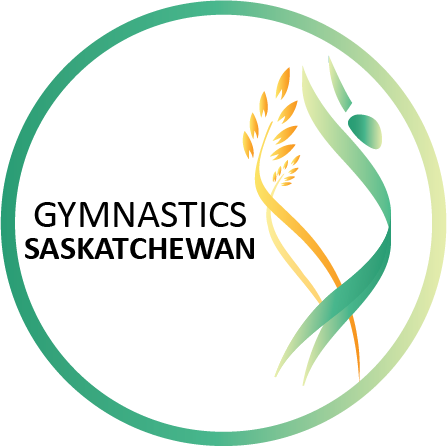 NAME:							EMAIL:		SHIPPING ADDRESS:Fax orders to 306-780-9475 or email to info@gymsask.com**Items will NOT be shipped until payment has been received.Cheque:Credit Card:   	Visa      Mastercard      Card Holder’s Name:Card number:                                                                   			Expiry Date: ITEMPRICEQUANTITYTOTAL COSTRECREATIONAL MANUALSRECREATIONAL MANUALSMoving to Learn50.00COMPETITIVE PROGRAM MANUALSJunior Olympic Compulsory Program (Levels 1-5)85.00Junior Olympic Code of Points (Levels 6-10)85.00MAG JO Essential Elements JO Levels 1-3 DVD60.00MAG JO Age Group Competition Program DVD100.00CAN GYM RESOURCESManuals100.00Badges     Burgundy1.50     Red1.50     Tan1.50     Bronze1.50     Purple1.50     Blue1.50     Turquoise1.50     Silver1.50     Orange1.50     Yellow1.50     Green1.50     Gold1.50Badge Holders (specify # of Bronze, Silver, Gold levels)1.00MEDALS & AWARDSCat Gold5.00Cat Silver5.00Cat Bronze5.00Placing Ribbons (1st, 2nd, 3rd)0.50PROMOTIONAL ITEMSPencils0.50“I Love Gymnastics” Ribbons0.50Tattoos25 @ 5.00SUB TOTALSHIPPING ($8 except CanGym or JO Manuals = $10)TOTAL